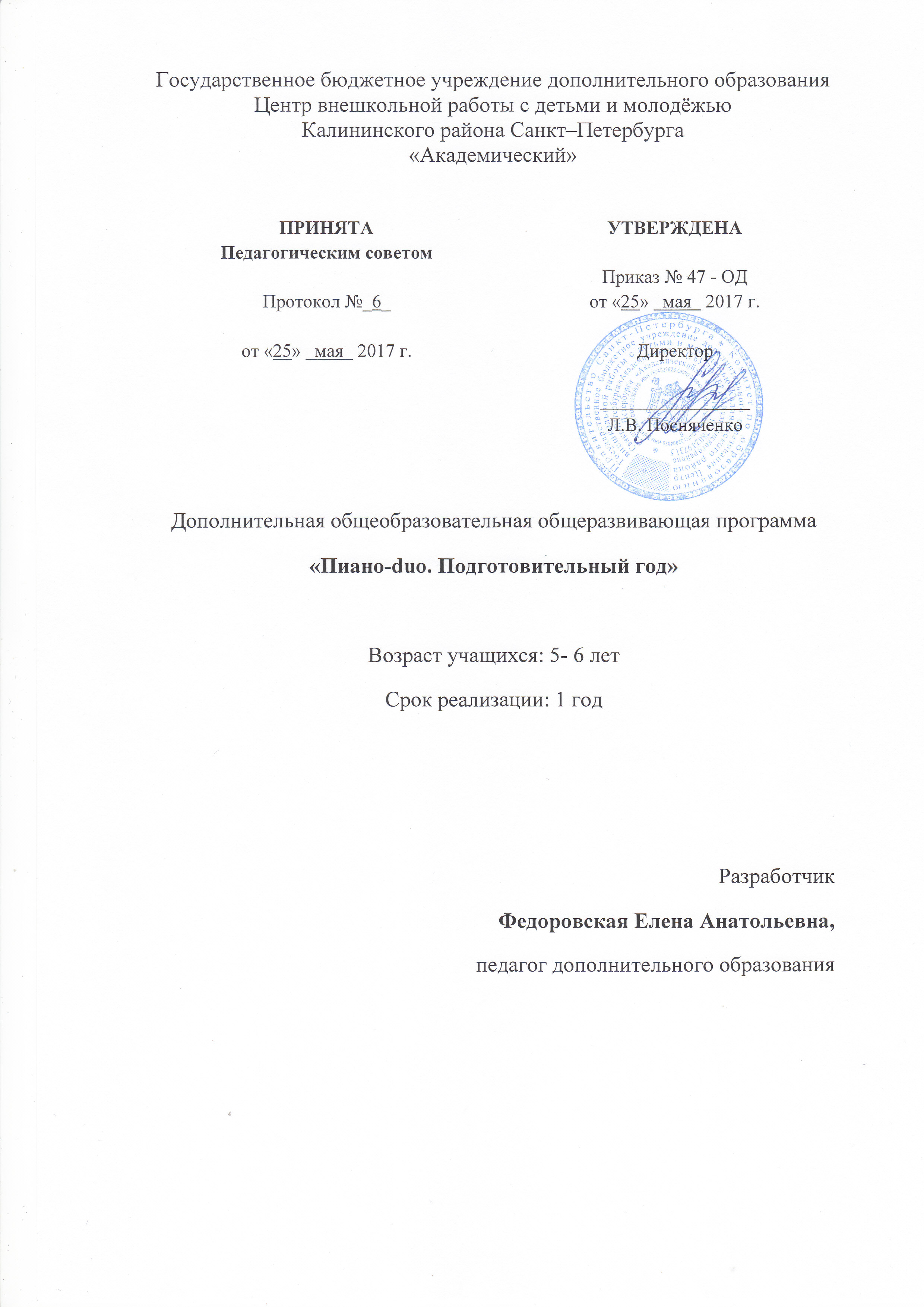 «Кто музыки не носит сам в себе,Кто холоден к гармонии прелестной,Тот может быть предателем, лжецом,Такого человека остерегись…»В. Шекспир «Венецианский купец»Пояснительная записка	Образовательная программа по фортепианному ансамблю «Пиано-duo. Подготовительный год» относится к  художественной направленности. По уровню освоения программа является общекультурной. 	Программа решает наиболее актуальную для общества задачу общего музыкального образования. 	Педагогическая целесообразность данной программы заключается в том, что она даёт возможность выявить и развить музыкальные способности, заложенные в каждом ребёнке в раннем возрасте. Программа направлена на формирование культуры здорового образа жизни, а также на организацию свободного времени детей. 	Отличительные особенности: особенность обучения по программе «Пиано-duo. Подготовительный год» состоит в том, что в её основе лежит ансамблевая игра, т.е. совместное исполнение музыкальных произведений в 4 руки (в ансамбле). 	Фортепианный ансамбль – уникальный музыкальный жанр, объединяющий музыкантов одной специальности. Находясь вместе за одним инструментом, или на двух инструментах, исполнители должны, с одной стороны, дополнять друг друга, с другой стороны, сохранять свою индивидуальность. Программа представляет важнейшую ансамблевую номинацию: фортепианный дуэт. Игра в ансамбле наилучшим образом воспитывает основные качества юного музыканта: слух, ритм, музыкальную память, умение слушать партнёра, вести с ним музыкальный диалог, а также воспитывает чувство коллективизма, ответственности за общее дело.Адресат программы – программа ориентирована на детей 5-6 лет.Основная цель программы – активное приобщение учащихся к музыкальному творчеству, реализация их творческого потенциала, укрепление психического здоровья через занятия фортепианным ансамблем.Основные задачи программы:Обучающие:познакомить с основами нотной грамоты;познакомить со сведениями о строении инструмента фортепиано;сформировать первоначальные пианистические навыки;сформировать первоначальные навыки фортепианной техники;сформировать первоначальные навыки исполнения различных штрихов;обучить умениям и навыкам подбора по слуху, транспонирования, чтения с листа, сформировать  первоначальные навыки игры в ансамбле.Развивающие:развить  музыкально-слуховые данные в процессе работы над репертуаром; развить мышечно-двигательный аппарат. Воспитательные:воспитать эстетический вкус;воспитать устойчивый интерес к занятиям фортепиано и желание заниматься;воспитать способность слушать, воспринимать и понимать музыку различных  стилей;воспитать общую музыкальную культуру;воспитать потребность общения с музыкой и готовность к творческой деятельности;воспитать общекультурный и музыкальный кругозор;воспитать интерес к исполнительскому искусству;воспитать навык коллективного творчества.Условия реализации образовательной программы	Программа рассчитана на 1 год обучения. По данной программе занимаются дети 5-6 лет. Объем программы 36 учебных часов. Занятия по фортепианному ансамблю  проходят 1 раз в неделю по 1 академическому часу.	Система набора детей включает в себя индивидуальное прослушивание для определения общего музыкального уровня ребенка. 	Учащиеся принимают участие в классных концертах и конкурсах.Материальное обеспечение программыДля реализации программы необходимо:учебный класс;один или два инструмента (фортепиано).Планируемые результатыПредметные:заканчивая обучение по данной программе, учащиеся будут:знать основы нотной грамоты;уметь играть ансамбли вместе с педагогом;уметь подбирать и играть по слуху;уметь транспонировать;уметь читать с листа;уметь исполнять 15-20 коротких песенок-попевок ансамблевого репертуара.обладать первоначальными пианистическими навыками;обладать начальными навыками фортепианной техники;обладать навыками исполнения различных штрихов.Метапредметные:заканчивая обучение по данной программе, у учащихся будут:развиты музыкально-слуховые данные в процессе работы над репертуаром.сформированы музыкальные представления, музыкальные приемы и навыки в процессе работы над репертуаром.сформирован мышечно-двигательный аппарат. Личностныезаканчивая обучение по данной программе у учащихся сформируются:способность слушать, воспринимать и понимать музыку различных жанров и стилей;эстетический вкус;общая музыкальная культура;потребность общения с музыкой и готовность к творческой деятельности;навык коллективного творчества;общекультурный и музыкальный кругозор;устойчивый интерес к занятиям фортепиано и желание заниматься;интерес к исполнительскому искусству.Учебный план подготовительного года обучения№Раздел, темаКоличество часовКоличество часовКоличество часовФормы контроля№Раздел, темаВсегоТеорияПрактикаФормы контроляАнсамблевая игра.1.Исполнение обработок народных и детских песен1129педагогическое наблюдение; выполнение практических заданий педагога;Ансамблевая игра. 2.Исполнение  классических сочинений312педагогическое наблюдение; выполнение практических заданий педагога;Ансамблевая игра. 3.Исполнение произведений современных композиторов13211педагогическое наблюдение; выполнение практических заданий педагога;Ансамблевая игра. 4.Исполнение произведений петербургских композиторов.514педагогическое наблюдение; выполнение практических заданий педагога;Контрольные и итоговые занятия.1.Мониторинг413контрольное прослушивание; учебный концерт; учебный конкурс.Итого:36630